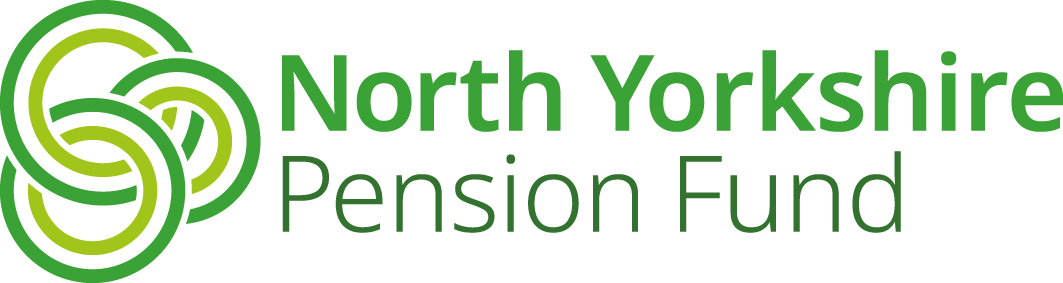 Stage 1- Internal Dispute Resolution Procedure form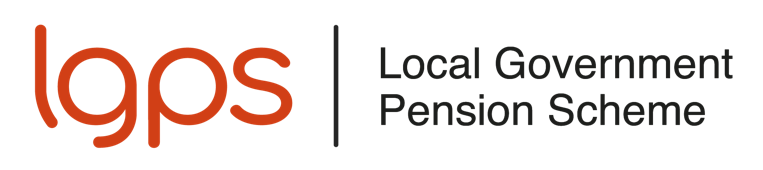 Please read the ‘Guide to the Internal Dispute Resolution Procedure’ before completing the form.  If you wish to proceed please complete the following details (in capitals).  Section 1: This section must be completed Member DetailsSection 2 - Complete this section if the complaint is about a dependant’s benefitDependant’s DetailsSection 3 – Complete this section if you wish to have a representative for your complaintRepresentative’s DetailsSection 4 - Your ComplaintPlease give full details of your complaint in this box. Please try to explain exactly why you are unhappy, giving any dates or periods of Scheme membership that you think are relevant. If there is not enough space, please go on to a separate sheet and attach it to this form. Remember to write your name and National Insurance number at the top of any separate sheet if you are a member. Or, if you are not a member, put the member's name and National Insurance number at the top of any separate sheet. Section 5 - Your signature This section must be completedSection 6 - Further informationPlease enclose a copy of any notification from your employer or administering authority regarding the decision you are complaining about. Also enclose any other letter or notification that you think might be helpful.Please send this form to:North Yorkshire Pension FundCounty HallNorthallertonDL7 8ALOr email your documents securely to pensions@northyorks.gov.ukMember’s full nameTitleDate of birth:National Insurance NumberPayroll Reference numberPersonal emailHome address & postcode:Dependant’s full nameTitleDate of birth:National Insurance NumberRelationship to memberPersonal emailHome address & postcodeRepresentative’s full nameTitle:Personal emailHome address & postcodeWhose address should the letters go to?You as the representative                   The person you are representing I authorise the above named to represent me. The member must sign this sectionI authorise the above named to represent me. The member must sign this sectionI authorise the above named to represent me. The member must sign this sectionI would like my complaint to be considered and a decision to be made about it. I am aScheme member/former member/prospective member 	Dependant of a former member 	Member's representative/dependant's representative 		SignedDate